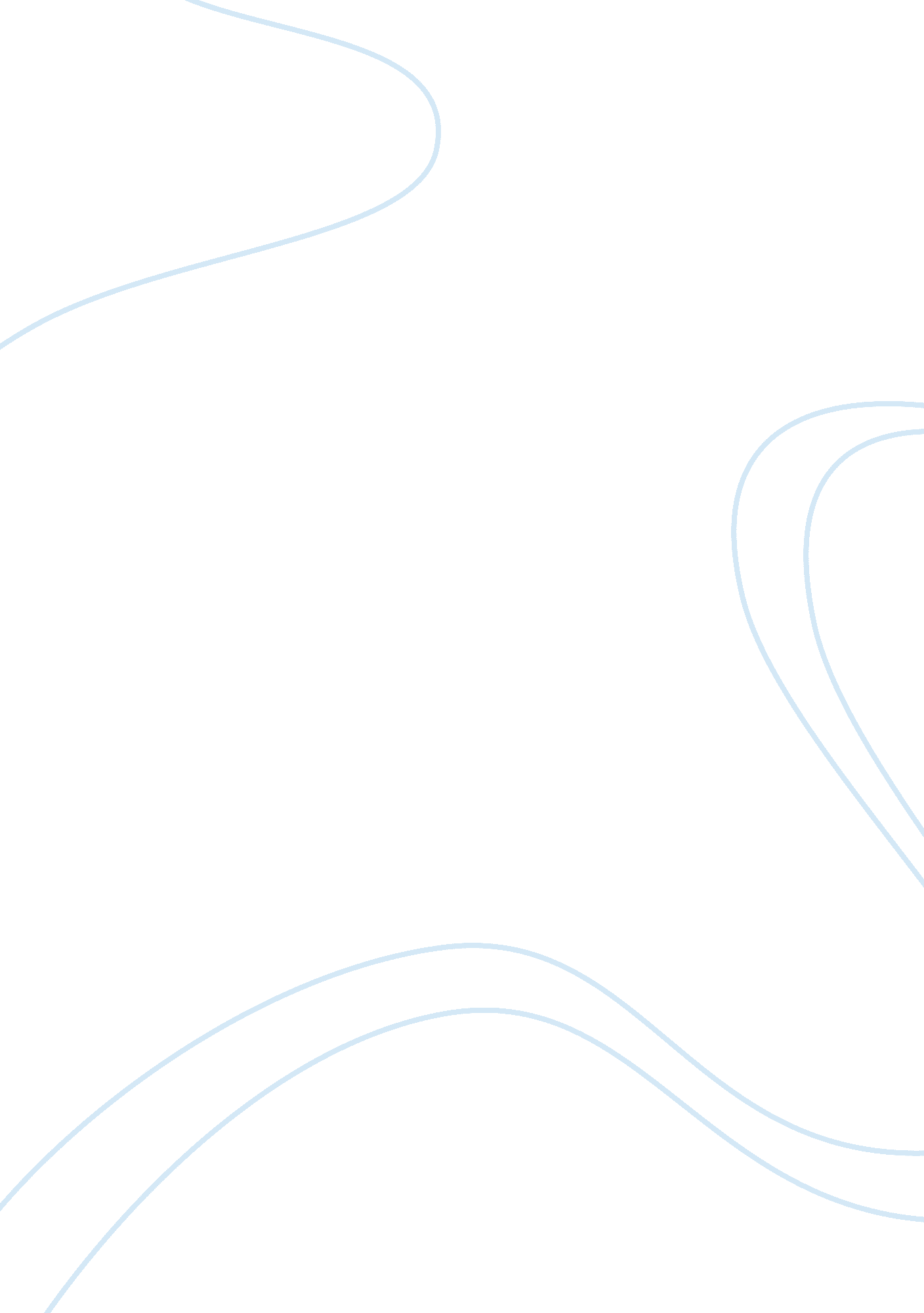 Give animals a voice Sociology, Identity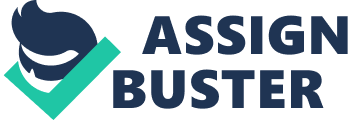 This Is My Advocacy about Animal Rights; First of all, Animal rights are the laws just for animals. Animals are created to be free, that is free from medical research, hunting and other services to humans. Animals are really a big part of our life, without them we cannot live, they provide so many things for us humans. According to Animal Issues (PETA) Animals are entitled to the possession of their own lives and they are much like us human beings. They are not created to be made as clothing, to be experimented on or to be abused in any form. In Peter Singer’s Book entitled ‘ Animal Liberation’ He states that the basic principle of equality does not require equal or identical treatment; it requires equal consideration. For it to be treated, you must consider it first. Many people say that animals do not deserve rights because they cannot think nor reason, but animals surely deserve rights and to live their lives free from suffering and exploitation. God gave us living animals for us to help us that we people shouldn’t harm them but protect them as well. Rights cannot be determined by the ability to think, we’d have to give intelligence tests to determine which humans deserve rights. If that is true babies, the mentally ill and disabled will have no rights. Just because we humans are the top of the food chain, it doesn’t mean we are the only ones with rights. billion farm animals are killed every year by humans. They say the only solution to this is to become vegan. Animals don’t have voices, so it is up to us to give them a voice and fight for their rights. The most common cruelty done to animals is physical abuse. Many of that happen in Malawi. Donkeys there suffer from wounds because of whipping. There is a fact about animal cruelty that I found in Google that this reference I saw states that more that 50% of the fur in the US comes from China, where millions of dogs and cats are often raised to death and skinned alive for fur. Thousands of greyhounds die each year in the name of selective Breeding before they ever touch a race track. All of the fish we eat suffered gruesome deaths. They tend to die suffocation where others go through agenizing decomposition when they are hauled to the surface and their eyes and internal organs explode. Cows are exploited for their milk. Cows should only produce milk when they give birth but humans force them by impregnating them each year and the calves will be separated from their mother right after birth. Unwanted males and “ EXCESS” females are shot at birth in the slaughter house. These are only some of the cruelty and torture that animals receive from us. But it is not too late for us to save poor animals; many of us take animals for granted and kill them for no use; animals are the most abused things in this cruel world. it’s up to us, humans to fight for their rights and give them a voice. 